When the medication name is known but the dose and/or frequency is unknown: In AOM /Reconcile Med screen:    Enter name of medication, select lowest strength availableCheckmark  “zero dose string” if available or edit string to dose of 0 and <freq> UNKNOWN ) 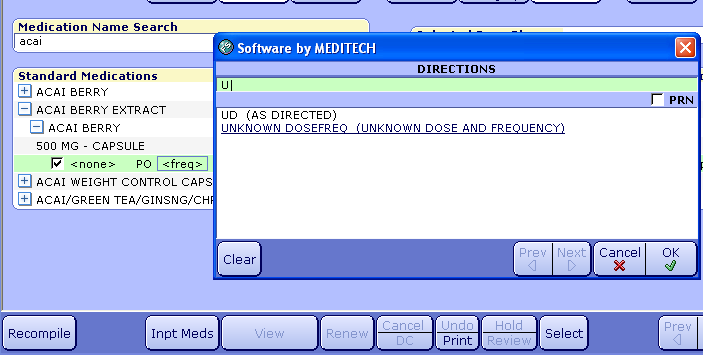 Click “Select” button.   (on bottom toolbar)         “Last Taken” screen appears.Checkmark “Unknown Dose”  (and/or  Unknown Date/Time  -if applicable)  - Save. 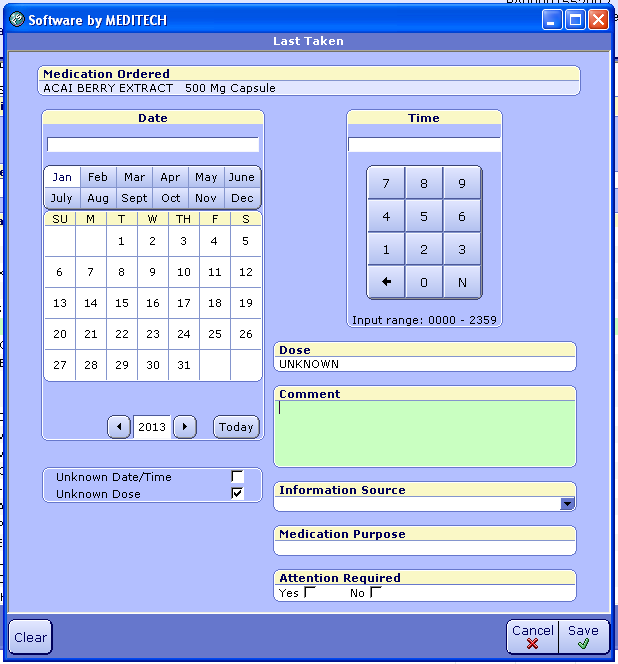 Result: 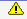 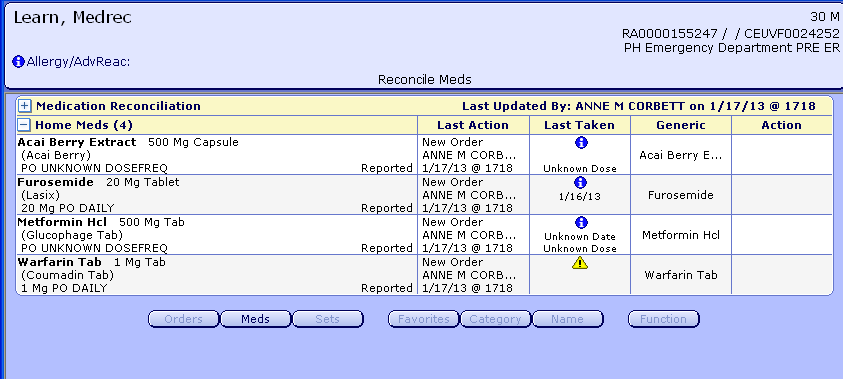 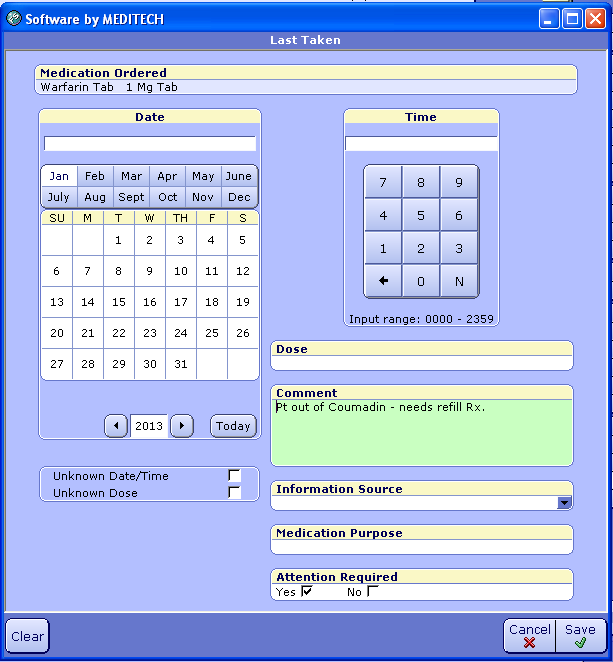 